MAGISTRÁT MĚSTA KARVINÉ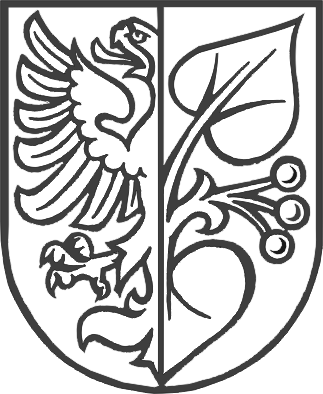 Odbor sociálníŽádost o ustanovení zvláštního příjemce dávky důchodového pojištěnípro účely řízení o ustanovení zvláštního příjemce dávky důchodového pojištění dle ust. § 10, § 118 
a § 123, písm. f  zákona č. 582/1991 Sb., o organizaci a provádění sociálního zabezpečeni, ve znění pozdějších předpisů a dle zákona č. 500/2004 Sb., správní řád, ve znění pozdějších předpisů.ŽadatelJméno a příjmení: 	Datum narození:		Rodné číslo: 	Trvalý pobyt: 	 Adresa pro doručování: 	 Kontakt Telefonní číslo: 	Datová schránka: 	 E-mail: 	Vztah k oprávněné osobě: 	Důvod podání žádosti:   z důvodu zdravotního stavu není oprávněný schopen výplatu důchodu přijímat,  důchod oprávněného není využíván k účelu, ke kterému má sloužit,  poškození zájmů osoby, kterou je důchodce povinen vyživovat.Oprávněný – příjemce dávky důchodového pojištění:Jméno a příjmení: 	Datum narození:		Rodné číslo: 	Trvalý pobyt: 	Adresa pro doručování: 	 Kontakt Telefonní číslo: 	Datová schránka: 	 E-mail: 	Adresa pro doručování/místo pobytu: 	Dávka důchodového pojištění:    invalidní    starobní    sirotčí    vdovský   vdoveckýČestné prohlášení žadatele a oprávněného o souhlasu s ustanovením zvláštního příjemce dávky důchodového pojištění.ŽadatelSouhlasím, abych byl/a ustanoven/a zvláštním příjemcem dávky důchodového pojištění pana/paní 	nar.	a jsem si vědom/a povinností, které vyplývají z titulu zvláštního příjemce důchodu.                                                                    podpis žadatele/ky:   _____________________________OprávněnýPříjemce důchodu je schopen podat vyjádření k ustanovení zvláštního příjemce:    ANO      NE. *    *Pozn. nehodící se škrtněte.Souhlasím, aby pan/paní  		nar. 	byl/a ustanoven/a zvláštním příjemcem mé dávky důchodového pojištění.  podpis příjemce důchodu: ____________________________                                                                           (oprávněného)V Karviné dne 										                  podpis žadatele/ky:Soupis dokladů potřených k podání žádosti o ustanovení zvláštního příjemce dávky důchodového pojištěníaktuální oznámení o výši důchoduvyjádření praktického nebo ošetřujícího lékaře o zdravotním stavu příjemce důchodu - pouze v případě zletilých poučení žadatele budoucího zvláštního příjemce důchodučestné prohlášení rodinných příslušníkůrozhodnutí soudu o podpůrných opatřeních při narušení schopností zletilého (dospělé osoby) právně jednat (např. předběžné prohlášení, nápomoc při rozhodování, zastoupení členem domácnosti 
nebo omezení svéprávnosti).Doklady k předloženíobčanský průkaz žadatele